Publicado en Valencia el 18/10/2019 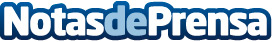 MediaStartups Valencia bate récords de asistencia en su II Edición con más de 400 emprendedores El mayor encuentro del mundo de startups, emprendedores, medios de comunicación y periodistas, MediaStartups Valencia ha batido récord de asistencia en II Edición con más de 450 asistentes, entre emprendedores, periodistas y speakers. Los emprendedores han reclamado la necesidad de salir en los medios de comunicaciónDatos de contacto:Clara Gómez Álvarez653324073Nota de prensa publicada en: https://www.notasdeprensa.es/mediastartups-valencia-bate-records-de Categorias: Comunicación Marketing Emprendedores http://www.notasdeprensa.es